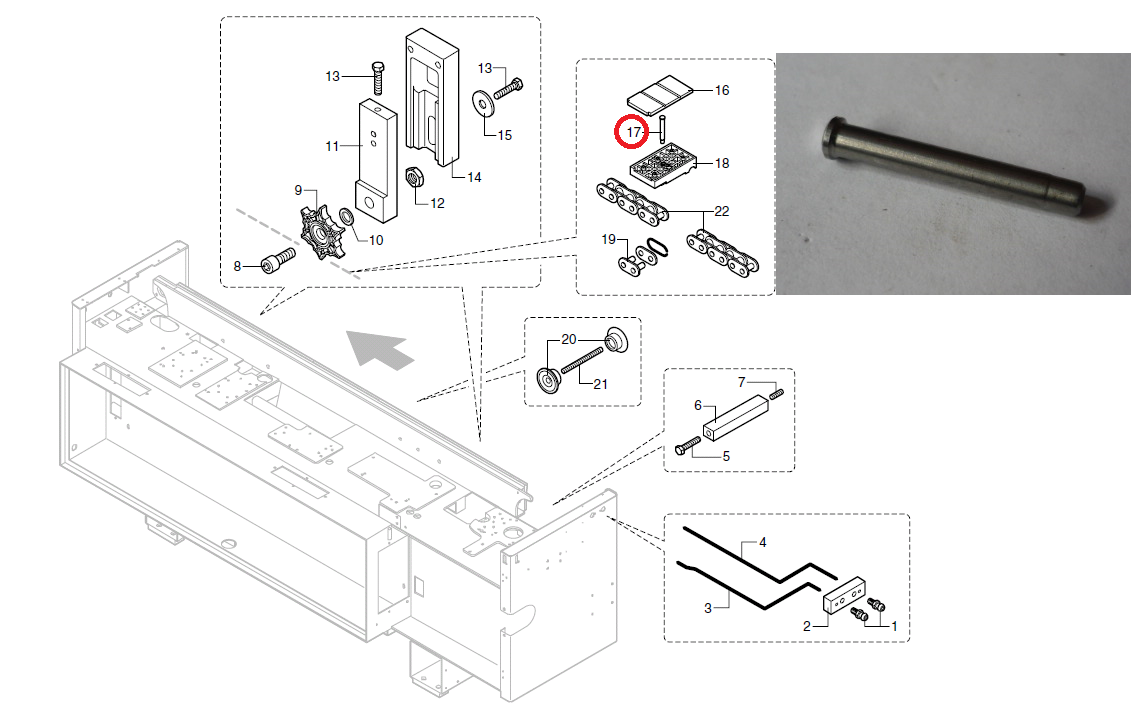 Код из 1САртикулНаименование/ Бренд/ПоставщикГабаритыД*Ш*В,ммМасса,грМатериалМесто установки/НазначениеF00229600333716046AШтифт прижимного башмакаМеталлКромкооблицовочный станок K203F00229600333716046AМеталлКромкооблицовочный станок K203F00229600333716046ASCMМеталлКромкооблицовочный станок K203